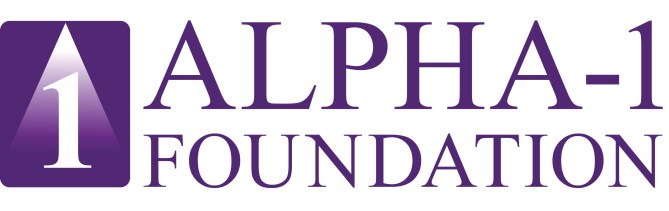 Alpha-1 Biomaterials ExchangeApplication FormThe Alpha-1 Biomaterial Exchange (http://alpha-1foundation.org/alpha-1-biomaterials-exchange/) is an open resource to both academia and industry that works by matching one investigator (in need of biomaterial) with another investigator (supplier of biomaterial). If you are interested in becoming part of the exchange, either as an investigator willing to provide alpha-1 biomaterial or an investigator seeking to acquire alpha-1 biomaterial, please read the attached disclaimer and complete the application form below and return to Vanessa Valencia, Manager of Grants Administration, via email at vvalencia@alpha1.org. 1) Please select one of the following options that best describes your interest in the biomaterial exchange: I am an investigator who is interested in providing alpha-1 biomaterials to fellow researchers.  I am an investigator who is interested in acquiring alpha-1 biomaterials for research purposes.2) Please indicate the type of alpha-1 biomaterials you are able to provide or are interested in acquiring: Viruses 					 Cell lines Viral Vectors 				 Patient Samples (lung, liver) Plasmids 					 Data Sets Mice3) In order to track utilization, maintain integrity of information, and collect feedback, we ask that you provide the following contact information:4)    Check this box if you have read and agree to the attached disclaimer regarding participation in the Alpha-1 Biomaterials Exchange. Please email the completed form to:Vanessa Valencia, Manager of Grants Administration, Alpha-1 FoundationEmail: vvalencia@alpha1.orgALPHA-1 BIOMATERIALS EXCHANGE DISCLAIMER	The Alpha-1 Foundation (the “Foundation”) operates a Biomaterial Exchange to facilitate research by academia and industry.  The Foundation’s Biomaterial Exchange’s website is designed to facilitate collaboration between investigator’s seeking biomaterial with investigators who may have a supply of such biomaterials.	The Foundation specifically disclaims any obligation or liability with respect to the availability of any biomaterials, the quantity or quality of the biomaterials or its satisfaction of any particular research or study requirement.	The Foundation solely facilitates the ability of investigators to assist each other.  The applicable investigators will, on a case by case basis, negotiate the prices, shipping, packaging and delivering of biomaterials.  The Foundation does not establish or recommend pricing or any other terms between parties using the Biomaterial Exchange.	All information on the Biomaterial Exchange is provided “As Is”.  The Foundation makes no warranty or representation regarding the operation of its Website, the use, validity, accuracy or reliability of biomaterials received through its Website.  The Foundation does not guarantee or warrant that its Website is free from infection, viruses, worms or other destructive codes.  The Foundation does not warrant that its Website will be uninterrupted, error-free or that defects will be corrected nor does it make any warranty as to the accuracy of the information on its Website nor does the Foundation represent that the information posted on its Website is up to date.	As a condition of utilizing the Biomaterial Exchange Website, each user specifically waives all warranties, express or implied, including but not limited to, warranties of non-infringement, merchantability, fitness for a particular purpose, accuracy or informational content, and any liability on the part of the Foundation for any and all damages that may arise, directly or indirectly, out of the utilization of the Biomaterial Exchange website. The foregoing waiver of damages includes but is not limited to direct, indirect, special, incidental, or consequential damages or damages based on any other legal theory whether or not advised of the possibility of such damages.INVESTIGATOR NAME: E-MAIL ADDRESS:INSTITUTION/AFFLIATION:TELEPHONE: